RELATÓRIO DE RECEBIMENTO DE ANIMAIS SILVESTRES DO MÊS DE ABRIL PROVENIENTES DO MUNICÍPIO VALINHOSTABELA RESUMO RELAÇÃO DE ÓBITOS DE ANIMAIS SILVESTRES TABELA RESUMORELAÇÃO DE SOLTURAS DE ANIMAIS SILVESTRES TABELA RESUMOANIMAIS SILVESTRES PROVENIENTES DO MUNICÍPIO VALINHOS QUE PERMANECEM EM PROCESSO DE REABILITAÇÃO NA ASSOCIAÇÃO MATA CILIARRELATÓRIO FOTOGRÁFICO DE ANIMAIS SILVESTRES NO MÊS DE ABRIL DO MUNICÍPIO DE VALINHOS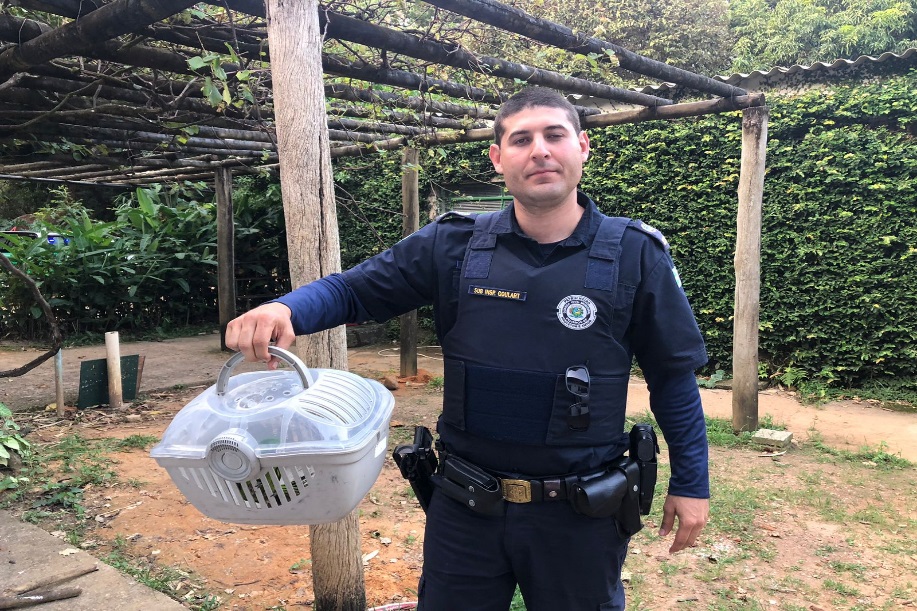 (43537) - Maritaca, encontrado em camping. Entregue pela Guarda Municipal de Valinhos no dia 05-04-2023.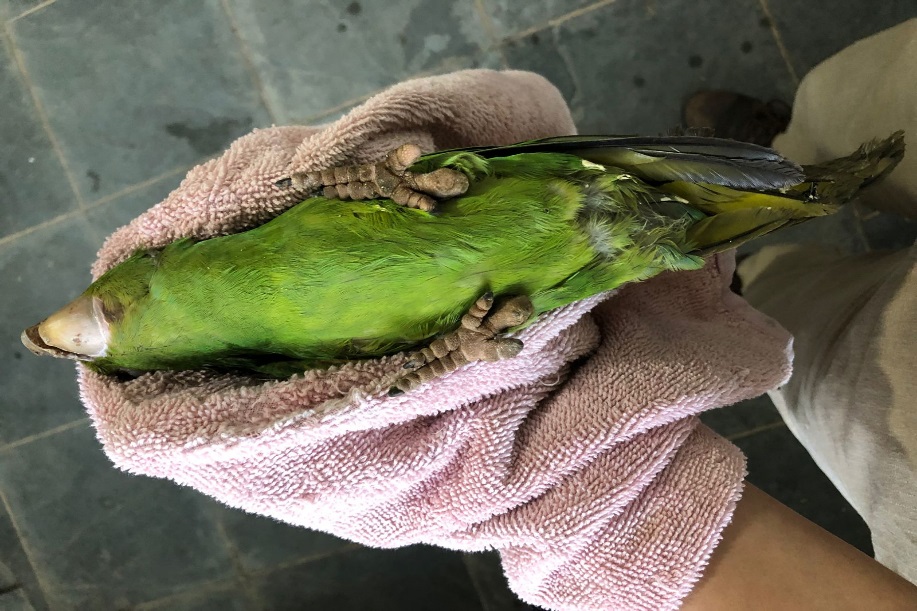 (43537) – Maritaca.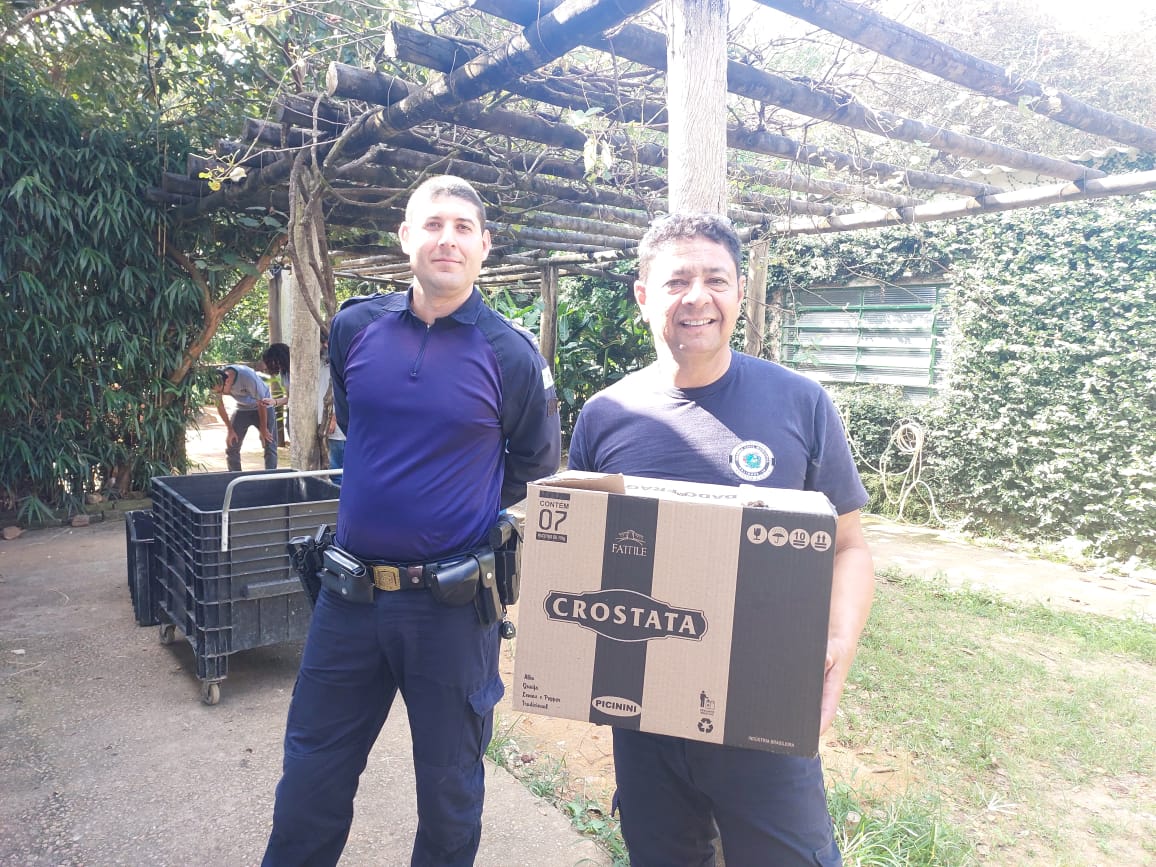 (43623) - Coruja-orelhuda, lesão em asa direita. Entregue pela Guarda Municipal de Valinhos no dia 13-04-2023.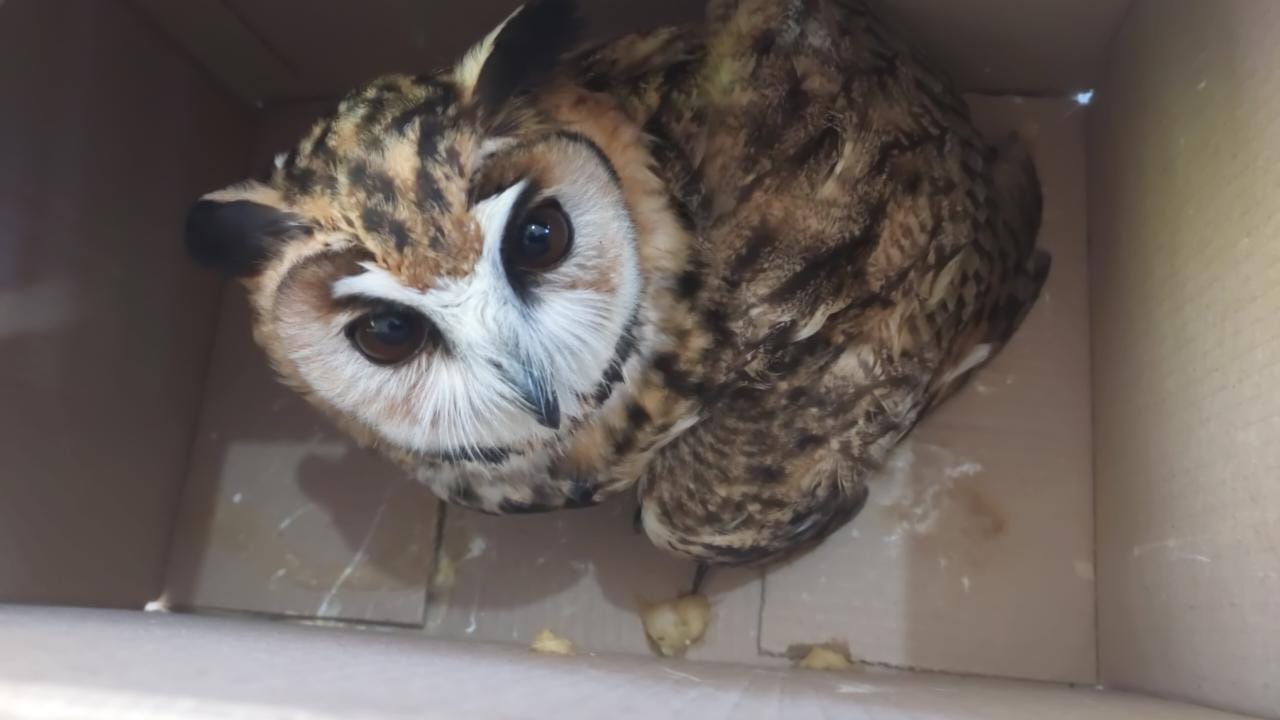 (43623) - Coruja-orelhuda.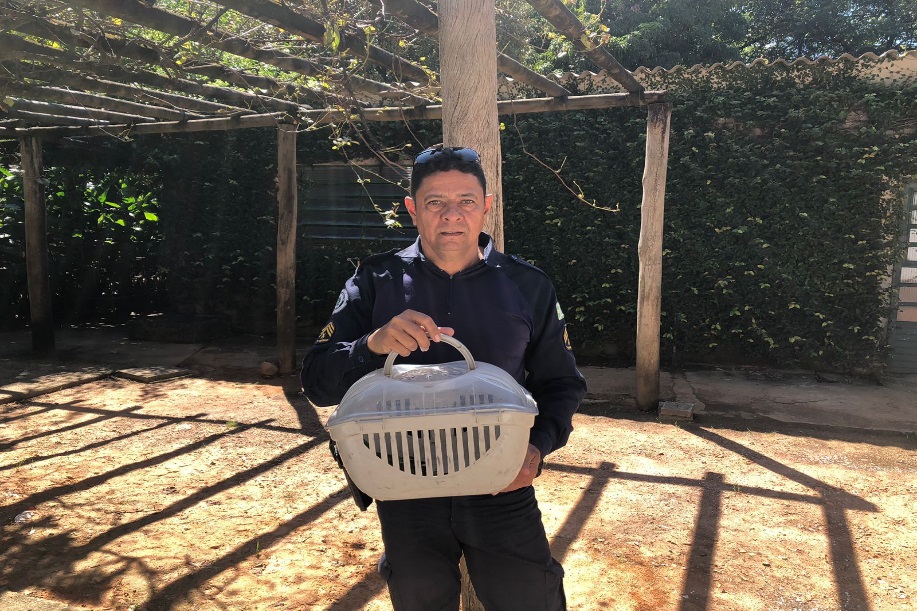 (43695) - Maritaca, jovem, encontrado em via pública. Entregue pela Guarda Municipal de Valinhos no dia 23-04-2023.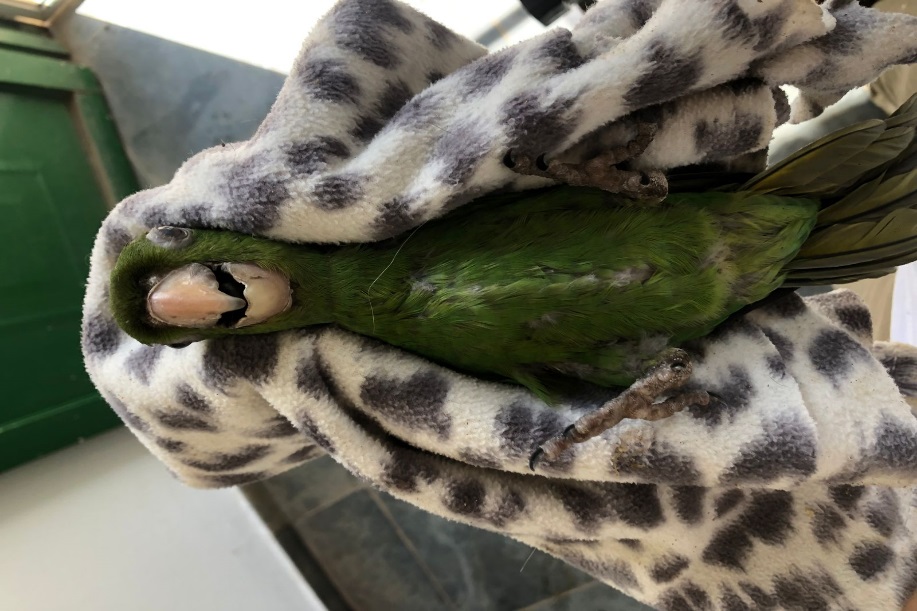 (43695) – Maritaca.RGDATA DE ENTRADANOME POPULARNOME CIENTÍFICO4353705/04/2023Periquitão-maracanãPsittacara leucophthalmus4362313/04/2023Coruja-orelhudaAsio clamator4364115/04/2023Sagui-de-tufo-pretoCallithrix penicillata4368721/04/2023SocozinhoButorides striatia4369523/04/2023Periquitão-maracanãPsittacara leucophthalmus4373729/04/2023Bem-te-viPitangus sulphratusTOTAL: 6 ANIMAISTOTAL: 6 ANIMAISTOTAL: 6 ANIMAISTOTAL: 6 ANIMAISCLASSENº DE ANIMAIS%Aves583,33%Mamíferos116,67%RépteisRGDATA DE ENTRADANOME POPULARNOME CIENTÍFICODESTINODATA DE SAÍDA4032309/10/2022ColeirinhoSporophila caerulescensOBITO24/04/20234264911/02/2023Papa-capimSporophila ardesiacaOBITO08/04/20234273215/02/2023IrerêDendrocygna viduataOBITO01/04/20234273315/02/2023IrerêDendrocygna viduataOBITO03/04/20234285624/02/2023Periquitão-maracanãPsittacara leucophthalmusOBITO12/04/20234292501/03/2023Gambá-de-orelha-pretaDidelphis auritaOBITO15/04/20234292701/03/2023Gambá-de-orelha-pretaDidelphis auritaOBITO15/04/20234292801/03/2023Bem-te-viPitangus sulphuratusOBITO10/04/20234311006/03/2023Periquitão-maracanãPsittacara leucophthalmusOBITO10/04/20234311307/03/2023Periquitão-maracanãPsittacara leucophthalmusOBITO22/04/20234311407/03/2023Periquitão-maracanãPsittacara leucophthalmusOBITO07/04/20234316710/03/2023Periquitão-maracanãPsittacara leucophthalmusOBITO03/04/20234317411/03/2023Sagui-de-tufo-pretoCallithrix penicillataOBITO20/04/20234320013/03/2023Periquitão-maracanãPsittacara leucophthalmusOBITO09/04/20234320213/03/2023ColeirinhoSporophila caerulescensOBITO22/04/20234321114/03/2023Periquitão-maracanãPsittacara leucophthalmusOBITO03/04/20234325516/03/2023Periquitão-maracanãPsittacara leucophthalmusOBITO14/04/20234332420/03/2023Periquitão-maracanãPsittacara leucophthalmusOBITO25/04/20234332520/03/2023Periquitão-maracanãPsittacara leucophthalmusOBITO11/04/20234335422/03/2023Periquitão-maracanãPsittacara leucophthalmusOBITO14/04/20234337423/03/2023Periquitão-maracanãPsittacara leucophthalmusOBITO25/04/20234362313/04/2023Coruja-orelhudaAsio clamatorOBITO14/04/20234364115/04/2023Sagui-de-tufo-pretoCallithrix penicillataOBITO15/04/20234368721/04/2023SocozinhoButorides striatiaOBITO22/04/20234373729/04/2023Bem-te-viPitangus sulphratusOBITO30/04/2023TOTAL: 25 ANIMAISTOTAL: 25 ANIMAISTOTAL: 25 ANIMAISTOTAL: 25 ANIMAISTOTAL: 25 ANIMAISTOTAL: 25 ANIMAISCLASSENº DE ANIMAIS%Aves2184%Mamíferos416%RépteisRGDATA DE ENTRADANOME POPULARNOME CIENTÍFICOCIDADE - ORIGEMDESTINODATA DE SAÍDALOCAL SOLTURA3913726/07/2022Canário-da-terraSicalis flaveolaValinhosSOLTURA20/04/2023MOGI GUAÇU - PARQUE FLORESTAL DO HORTO SÃO MARCELOTOTAL: 1 ANIMALTOTAL: 1 ANIMALTOTAL: 1 ANIMALTOTAL: 1 ANIMALTOTAL: 1 ANIMALTOTAL: 1 ANIMALTOTAL: 1 ANIMALTOTAL: 1 ANIMALCLASSENº DE ANIMAIS%Aves1100%MamíferosRépteisRGDATA DE ENTRADANOME POPULARNOME CIENTÍFICO3642610/01/2022Gambá-de-orelha-brancaDidelphis albiventris3643210/01/2022Trinca-ferroSaltator similis3643310/01/2022Trinca-ferroSaltator similis3643410/01/2022Trinca-ferroSaltator similis3643510/01/2022Trinca-ferroSaltator similis3643610/01/2022Trinca-ferroSaltator similis3643710/01/2022Trinca-ferroSaltator similis3643810/01/2022Trinca-ferroSaltator similis3643910/01/2022Trinca-ferroSaltator similis3644010/01/2022Trinca-ferroSaltator similis3644110/01/2022Trinca-ferroSaltator similis3644210/01/2022Trinca-ferroSaltator similis3644310/01/2022Trinca-ferroSaltator similis3644410/01/2022Trinca-ferroSaltator similis3644510/01/2022Trinca-ferroSaltator similis3644610/01/2022Trinca-ferroSaltator similis3644710/01/2022Trinca-ferroSaltator similis3644910/01/2022Trinca-ferroSaltator similis3645110/01/2022Trinca-ferroSaltator similis3645210/01/2022Trinca-ferroSaltator similis3645410/01/2022AzulãoCyanocompsa brissonii3645510/01/2022Papa-capimSporophila nigricollis3669012/01/2022Quiri-quiriFalco sparverius3689305/02/2022Periquitão-maracanãPsittacara leucophthalmus3689405/02/2022Periquitão-maracanãPsittacara leucophthalmus3698709/02/2022Periquitão-maracanãPsittacara leucophthalmus3711316/02/2022Periquitão-maracanãPsittacara leucophthalmus3711416/02/2022Periquitão-maracanãPsittacara leucophthalmus3711516/02/2022Periquitão-maracanãPsittacara leucophthalmus3711616/02/2022Periquitão-maracanãPsittacara leucophthalmus3711716/02/2022Periquitão-maracanãPsittacara leucophthalmus3726924/02/2022Ouriço-pigmeuAtelerix albiventris3729425/02/2022Periquitão-maracanãPsittacara leucophthalmus3732526/02/2022Periquitão-maracanãPsittacara leucophthalmus3767412/03/2022Jabuti-pirangaChelonoidis carbonaria3769714/03/2022Periquitão-maracanãPsittacara leucophthalmus3771314/03/2022PintassilgoSpinus magellanicus3771514/03/2022Papa-capimSporophila nigricollis3777117/03/2022Periquitão-maracanãPsittacara leucophthalmus3779419/03/2022Tatu-galinhaDasypus novemcinctus3786326/03/2022Sagui-de-tufo-pretoCallithrix penicillata3789629/03/2022Periquitão-maracanãPsittacara leucophthalmus3797308/04/2022Sagui-de-tufo-pretoCallithrix penicillata3850626/04/2022Mocho-orelhudoBubo virginianus3858005/05/2022ColeirinhoSporophila caerulescens3858705/05/2022ColeirinhoSporophila caerulescens3859005/05/2022Trinca-ferroSaltator similis3859205/05/2022PintassilgoSpinus magellanicus3859605/05/2022Canário-da-terraSicalis flaveola3859705/05/2022Canário-da-terraSicalis flaveola3859805/05/2022Canário-da-terraSicalis flaveola3876425/05/2022Periquitão-maracanãPsittacara leucophthalmus3907919/07/2022Periquitão-maracanãPsittacara leucophthalmus3911024/07/2022ColeirinhoSporophila caerulescens3915830/07/2022Sagui-de-tufo-pretoCallithrix penicillata3920405/08/2022Papagaio-verdadeiroAmazona aestiva3963515/09/2022Arara-canindéAra ararauna4004303/10/2022GambáDidelphis sp.4004403/10/2022GambáDidelphis sp.4004503/10/2022GambáDidelphis sp.4004603/10/2022GambáDidelphis sp.4004703/10/2022GambáDidelphis sp.4010004/10/2022Gambá-de-orelha-brancaDidelphis albiventris4012605/10/2022Papagaio-galegoAlipiopsitta xanthops4025108/10/2022Gambá-de-orelha-brancaDidelphis albiventris4025208/10/2022Gambá-de-orelha-brancaDidelphis albiventris4025308/10/2022Gambá-de-orelha-brancaDidelphis albiventris4025408/10/2022Gambá-de-orelha-brancaDidelphis albiventris4025508/10/2022Gambá-de-orelha-brancaDidelphis albiventris4031809/10/2022ColeirinhoSporophila caerulescens4031909/10/2022ColeirinhoSporophila caerulescens4032009/10/2022ColeirinhoSporophila caerulescens4032109/10/2022ColeirinhoSporophila caerulescens4032209/10/2022ColeirinhoSporophila caerulescens4032409/10/2022ColeirinhoSporophila caerulescens4032509/10/2022ColeirinhoSporophila caerulescens4034610/10/2022Coruja-do-matoMegascops choliba4047316/10/2022Pássaro-pretoGnorimopsar chopi4047416/10/2022Tico-ticoZonotrichia capensis4047616/10/2022Sabiá-do-barrancoTurdus leucomelas4052518/10/2022Ouriço-cacheiroSphiggurus villosus4057620/10/2022GambáDidelphis sp.4059521/10/2022Coruja-do-matoMegascops choliba4063923/10/2022Coruja-do-matoMegascops choliba4076228/10/2022Passeriforme não identificado-4077429/10/2022Sagui-de-tufo-pretoCallithrix penicillata4078731/10/2022GambáDidelphis sp.4079131/10/2022Coruja-buraqueiraAthene cunicularia4081801/11/2022JabutiChelonoidis sp.4092205/11/2022CambacicaCoereba flaveola4094708/11/2022Coruja-do-matoMegascops choliba4094808/11/2022Coruja-do-matoMegascops choliba4106516/11/2022ColeirinhoSporophila caerulescens4106616/11/2022AzulãoCyanocompsa brissonii4112620/11/2022Periquitão-maracanãPsittacara leucophthalmus4112820/11/2022Canário-da-terraSicalis flaveola4112920/11/2022ColeirinhoSporophila caerulescens4113020/11/2022ColeirinhoSporophila caerulescens4113120/11/2022Coleirinho-guaçuSporophila nigricollis4116221/11/2022Arara-canindéAra ararauna4123525/11/2022Coruja-do-matoMegascops choliba4126427/11/2022Canário-da-terraSicalis flaveola4126527/11/2022Canário-da-terraSicalis flaveola4126627/11/2022ColeirinhoSporophila caerulescens4126727/11/2022ColeirinhoSporophila caerulescens4127227/11/2022Tico-ticoZonotrichia capensis4127527/11/2022Sagui4140228/11/2022Andorinhão-do-temporalChaetura meridionalis4150104/12/2022Jabuti-pirangaChelonoidis carbonaria4162713/12/2022CarcaráCaracara plancus4223618/01/2023Gambá-de-orelha-brancaDidelphis albiventris4227019/01/2023Gambá-de-orelha-brancaDidelphis albiventris4227119/01/2023Gambá-de-orelha-brancaDidelphis albiventris4235025/01/2023Jabuti-pirangaChelonoidis carbonaria4257208/02/2023Papagaio-verdadeiroAmazona aestiva4262010/02/2023GambáDidelphis sp.4263911/02/2023Canário-da-terraSicalis flaveola4264011/02/2023Canário-da-terraSicalis flaveola4264111/02/2023Canário-da-terraSicalis flaveola4264211/02/2023Canário-da-terraSicalis flaveola4264311/02/2023Canário-da-terraSicalis flaveola4264411/02/2023Canário-da-terraSicalis flaveola4264511/02/2023Canário-da-terraSicalis flaveola4264611/02/2023Canário-da-terraSicalis flaveola4264711/02/2023Canário-da-terraSicalis flaveola4292401/03/2023AvoanteZenaida auriculata4308404/03/2023Periquitão-maracanãPsittacara leucophthalmus4311607/03/2023Periquitão-maracanãPsittacara leucophthalmus4314909/03/2023Periquitão-maracanãPsittacara leucophthalmus4315009/03/2023Periquitão-maracanãPsittacara leucophthalmus4316310/03/2023Periquitão-maracanãPsittacara leucophthalmus4320113/03/2023Galo-da-campinaParoaria dominicana4320313/03/2023ColeirinhoSporophila caerulescens4320413/03/2023ColeirinhoSporophila caerulescens4320513/03/2023ColeirinhoSporophila caerulescens4330618/03/2023Urubu-de-cabeça-pretaCoragyps atratus4353705/04/2023Periquitão-maracanãPsittacara leucophthalmus4369523/04/2023Periquitão-maracanãPsittacara leucophthalmus4374701/05/2023Gambá-TOTAL:139 ANIMAISTOTAL:139 ANIMAISTOTAL:139 ANIMAISTOTAL:139 ANIMAIS